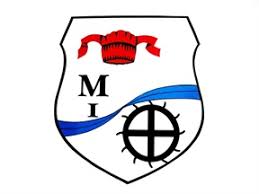 Analiza stanu gospodarki odpadami komunalnymi na terenie Gminy Mokobody za 2021 r.                           zatwierdziła: …………………………Sporządziła:Aneta Gizińska Mokobody, kwiecień 2022 r.1.Wprowadzenie 1.1.Cel przygotowania analizy Niniejszy dokument stanowi roczną analizę stanu gospodarki odpadami komunalnymi na terenie gminy Mokobody za 2021 rok. Analiza została sporządzona w celu weryfikacji możliwości technicznych i organizacyjnych gminy w zakresie gospodarowania odpadami komunalnymi. Analiza w swoim zakresie obejmuje: 1) możliwości przetwarzania zmieszanych odpadów komunalnych, odpadów zielonych oraz pozostałości z sortowania i pozostałości z mechaniczno-biologicznego przetwarzania odpadów komunalnych przeznaczonych do składowania; 2) potrzeby inwestycyjne związane z gospodarowaniem odpadami komunalnymi; 3) koszty poniesione w związku z odbieraniem, odzyskiem, recyklingiem i unieszkodliwianiem odpadów komunalnych; 4) liczbę mieszkańców; 5) liczbę właścicieli nieruchomości, którzy nie zawarli umowy, o której mowa w art. 6 ust. 1, w imieniu których gmina powinna podjąć działania, o których mowa w art. 6 ust. 6-12; 6) ilość odpadów komunalnych wytwarzanych na terenie gminy;Głównym celem przygotowania niniejszej analizy jest dostarczenie niezbędnych informacji dla stworzenia efektywnego systemu gospodarki odpadami komunalnymi. 1.2.Podstawa prawna sporządzenia analizy Analizę sporządzono na podstawie art. 3 ust. 2 pkt 10, w związku z art. 9tb ustawy z dnia 13 września 1996 r. o utrzymaniu czystości i porządku w gminach (Dz.U. z 2021 r., poz. 2151 ze zm.) – zwanej dalej ucpg.1.3.Wyjaśnienia związane z rozdzieleniem analizy Zgodnie z art. 9tb ust.1 ustawy, wójt gminy, na podstawie sprawozdań złożonych przez podmioty odbierające odpady komunalne od właścicieli nieruchomości, podmioty zbierające odpady komunalne, informacji przekazanych przez prowadzących instalacje komunalne oraz na podstawie rocznego sprawozdania z realizacji zadań z zakresu gospodarowania odpadami komunalnymi oraz innych dostępnych danych o czynnikach wpływających na koszty systemu gospodarowania odpadami komunalnymi, sporządza analizę stanu gospodarki odpadami komunalnymi. Zgodnie z art. 9tb ust. 2 ustawy, analizę stanu gospodarki odpadami komunalnymi sporządza się w terminie do dnia 30 kwietnia za poprzedni rok kalendarzowy. 2. Istniejący system zbierania odpadów w 2021 r. Gmina Mokobody prowadzi odbiór odpadów komunalnych od nieruchomości zamieszkałych zlokalizowanych na terenie gminy Mokobody.Gminy Mokobody  nie podjęła uchwały o objęciu systemem gospodarowania odpadami komunalnymi dla nieruchomości niezamieszkałych, na których odpady powstają w skutek prowadzenia działalności gospodarczej.Na dzień 31 grudnia 2021 r. systemem gospodarki odpadami objęto 1296 nieruchomości zamieszkałych. W gminie odpady zmieszane jak i segregowane odpady odbierane są w systemie workowym. Segregacja odpadów polega na wyodrębnieniu frakcji: papieru, szkła, tworzyw sztucznych, opakowań wielomateriałowych, metali, popiołu, odpadów ulegających biodegradacji i pozostałości po segregacji. Uprawnionym podmiotem w zakresie odbierania i zagospodarowania odpadów komunalnych w 2021 r. była firma Zakład Gospodarki Odpadami w Stoczku ul. Węgrowska 22, 07-104 Stoczek, zaś zagospodarowaniem odpadów komunalnych Zakład Utylizacji Odpadów Sp. z o.o. w Siedlcach. Firmy te zostały wyłonione w drodze przetargu. Zasady funkcjonowania gminnego systemu gospodarki odpadami komunalnymi określały w 2020 r. szczegółowo uchwały Rady Gminy, w tym:Uchwała nr XV.119.2020 z dnia 13.02.2021 r.  w sprawie wyboru metody ustalenia opłaty za gospodarowanie odpadami komunalnymi.Uchwała nr XV.120.2020 z dnia 13.02.2021 r.  w sprawie terminu, częstotliwości i trybu uiszczania opłaty za gospodarowanie odpadamiUchwała nr XV.121.2020 z dnia 13.02.2021 r.  w sprawie uchwalenia regulaminu utrzymania czystości i porządku na terenie gminy MokobodyUchwała nr XV.122.2020 z dnia 13.02.2021 r.  w sprawie szczegółowego sposobu 
i zakresu świadczenia usług z zakresu odbierania od właścicieli nieruchomości zamieszkałych i zagospodarowania tych odpadów w zamian za uiszczoną przez właściciela nieruchomości opłatę za gospodarowanie odpadami komunalnymi. Uchwała nr XV.123.2020 z dnia 13.02.2021 r.  w sprawie określenia wzoru deklaracji o wysokości opłaty za odpadyUchwała Nr XVI.134.2020 z dnia 30.03.2020 r. w sprawie zmiany uchwały Nr XV.121.2020 Rady Gminy Mokobody z dnia 13 lutego 2020 r. w sprawie uchwalenia regulaminu utrzymania czystości i porządku (Uchwała Nr XVI.135.2020 z dnia 30.03.2020 r. w sprawie zmiany uchwały Nr XV.122.2020 Rady Gminy Mokobody z dnia 13 lutego 2020 r. w sprawie szczegółowego sposobu i zakresu świadczenia usług z zakresu odbierania od właścicieli nieruchomości zamieszkałych i zagospodarowania tych odpadów w zamian za uiszczoną przez właściciela nieruchomości opłatę za gospodarowanie odpadami komunalnymi.Uchwała Nr XX.150.2020 z dn.21.09.2020 w sprawie zmiany uchwały Nr XV.121.2020 RG Mokobody z dn.13.02.2020 r. w sprawie uchwalenia regulaminu utrzymania czystości i porządku w gminieUchwała Nr XX.151.2020 z dn.21.09.2020 w sprawie zmiany uchwały nr XV.122.2020  w sprawie szczegółowego sposobu i zakresu świadczenia usług z zakresu odbierania od właścicieli nieruchomości zamieszkałych i zagospodarowania tych odpadów w zamian za uiszczoną przez właściciela nieruchomości opłatę za gospodarowanie odpadami komunalnymi.Uchwała Nr XXXI.232.2021z dn. 22.12.2021 r. w sprawie zmiany uchwały Nr XV.121.2020 RG Mokobody z dn.13.02.2020 r. w sprawie uchwalenia regulaminu utrzymania czystości i porządku w gminie.Uchwała Nr XXXI.233.2021z dn. 22.12.2021 r. w sprawie zmiany uchwały nr XV.122.2020  w sprawie szczegółowego sposobu i zakresu świadczenia usług z zakresu odbierania od właścicieli nieruchomości zamieszkałych i zagospodarowania tych odpadów w zamian za uiszczoną przez właściciela nieruchomości opłatę za gospodarowanie odpadami komunalnymi.3.  Możliwości przetwarzania zmieszanych odpadów komunalnych, odpadów zielonych oraz pozostałości z sortowania i pozostałości z mechaniczno-biologicznego przetwarzania odpadów komunalnych przeznaczonych do składowania W 2021 r. gmina Mokobody przekazywała do Zakładu Utylizacji Odpadów Sp. z o.o. w Siedlcach składowisko w Woli Suchożebrskiej ul. Sokołowska 2, 08-125 Suchożebry zmieszane odpady komunalne, odpady zielone oraz pozostałości z sortowania i pozostałości z mechaniczno-biologicznego przetwarzania odpadów komunalnych przeznaczonych do składowania.4. Potrzeby inwestycyjne związane z gospodarowaniem odpadami komunalnymi; Zgodnie z art. 3 ust. 2 pkt 6 ustawy o utrzymaniu czystości i porządku w gminach jednym z zadań gminy jest  utworzenie punktu selektywnego zbierania odpadów komunalnych w sposób umożliwiający łatwy dostęp dla wszystkich mieszkańców gminy.5. Koszty poniesione w związku z odbieraniem, odzyskiem, recyklingiem i unieszkodliwianiem odpadów komunalnych; Całkowity koszt odbioru, odzysku, recyklingu i unieszkodliwia odpadów komunalnych 
z terenów nieruchomości zamieszkałych w 2021 r. wyniosły 700 506,24 zł  natomiast wpływy z opłat wyniosły 781 359,04zł.6. Liczba mieszkańców Zgodnie z danymi zawartymi w deklaracjach o wysokości opłaty za gospodarowanie odpadami komunalnymi na terenie gminy zamieszkiwało w 2021 roku 4187  osób. 7. Liczba właścicieli nieruchomości, którzy nie zawarli umowy, o której mowa w art. 6 ust. 1, w imieniu których gmina powinna podjąć działania, o których mowa w art. 6 ust. 6–12; Zgodnie z brzmieniem art. 6 ust. 1 ustawy o utrzymaniu czystości i porządku w gminach właściciele nieruchomości, którzy pozbywają się z terenu nieruchomości nieczystości ciekłych, oraz właściciele nieruchomości, którzy nie są obowiązani do ponoszenia opłat za gospodarowanie odpadami komunalnymi na rzecz gminy, wykonując obowiązek pozbywania się zebranych na terenie nieruchomości odpadów komunalnych oraz nieczystości ciekłych w sposób zgodny z przepisami ustawy i przepisami odrębnymi, są obowiązani do udokumentowania w formie umowy korzystania z usług wykonywanych przez: 1) gminną jednostkę organizacyjną lub przedsiębiorcę posiadającego zezwolenie na prowadzenie działalności w zakresie opróżniania zbiorników bezodpływowych i transportu nieczystości ciekłych lub 2) gminną jednostkę organizacyjną lub przedsiębiorcę odbierającego odpady komunalne od właścicieli nieruchomości, wpisanego do rejestru działalności regulowanej – przez okazanie takich umów i dowodów uiszczania opłat za te usługi. Na dzień 31.12.2021 r. złożono w gminie Mokobody 1296 deklaracji. W 2021 r. zweryfikowano 5 gospodarstw pod względem prawidłowo złożonych deklaracji o wysokości opłaty za odpady komunalne w odpowiedzi na które wpłynęły zmiany w deklaracjach.  W 2021 r. nie stwierdzono braku podpisanej umowy na odbiór nieczystości ciekłych. 8. Ilość odpadów komunalnych wytwarzanych na terenie gminy; Ilości odpadów komunalnych odebranych z terenu Gminy Mokobody w 2021 r ILOŚĆ ODEBRANYCH ODPADÓW NA TERENIE GMINY MOKOBODYNieruchomości zamieszkałe – ilość odpadów odebranych z posesjiInformacja o odpadach komunalnych ulegających biodegradacjiILOŚĆ ODPADÓW PRZEKAZANYCH  NA PSZOK Informacja o masie odpadów, powstałych po sortowaniu zmieszanych (niesegregowanych) odpadów komunalnych, przekazanych do składowaniaMasa całkowitego strumienia wyniosła- 79,41 Mg Łączna masa odpadów frakcji o wielkości co najmniej od 0 do 80 mm w tonach [Mg]- 64,37 MgŁączna masa odpadów frakcji o wielkości powyżej 80 mm w tonach [Mg]- 5,90 MgOsiągnięte przez gminę Mokobody poziomy recyklingu Gmina Mokobody w 2021 r. osiągnęła poziom recyklingu i przygotowania do ponownego użycia odpadów komunalnych w wysokości 34% wymagany poziom 20%. Gmina Mokobody w 2020 r. osiągnęła poziom ograniczenia masy odpadów komunalnych ulegających biodegradacji przekazywanych do składowania w wysokości -  1,2 % wymagany poziom do 35%. Osiągnięty poziom recyklingu, przygotowania do ponownego użycia i odzysku innymi metodami innych niż niebezpieczne odpadów budowlanych i rozbiórkowych  62 % .kody odpadówIlość odebranych odpadów w 2021 r. Niesegregowane (zmieszane) odpady komunalne 200301224,4540Opakowania z tworzyw sztucznych, metali, opakowania wielomateriałowe, zmieszane odpady opakowaniowe kody: 15 01 02, 15 01 06138,08Szkło, opakowania ze szkła kody 15 01 07112,98Opakowania z papieru i tektury kod 15 01 01, 20 01 0116,98Odpady ulegające biodegradacji 20 02 01.41,42Inne niewymienione frakcje zbierane w sposób selektywny- kod 20 01 99108,66Inne nie ulegające biodegradacji 20020311,36Zmieszane odpady z betonu 17 01 072,96Razem656,8940kody odpadówIlość odebranych odpadów w 2021 r. Opakowania z tworzyw sztucznych, metali, opakowania wielomateriałowe, zmieszane odpady opakowaniowe kody: 15 01 02, 15 01 060,38Szkło, opakowania ze szkła kody 15 01 070,1Opakowania z papieru i tektury kod 15 01 01, 20 01 010,16Inne niewymienione frakcje zbierane w sposób selektywny- kod 20 01 991,2Zużyte opony 1601031,08Zużyte urządzenia elektryczne 2001361,74Zmieszane odpady betonowe 1701074,66 Tekstylia 2001110,76Odpady wielkogabarytowe 20030715,02Razem15,02